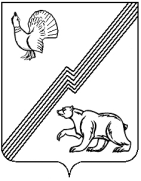 АДМИНИСТРАЦИЯ ГОРОДА ЮГОРСКАХанты-Мансийского автономного округа – ЮгрыПОСТАНОВЛЕНИЕОт ____________                                                                                             № ______
О внесении изменений в постановление администрации города Югорска от 01.12.2011 №2779В связи с уточнением объемов финансирования мероприятий в соответствии с постановлением администрации города Югорска от 10.10.2012 № 2560 «О долгосрочных целевых программах города Югорска и ведомственных целевых программах»1. Внести в постановление администрации города Югорска от 01.12.2011 № 2779 «Об утверждении долгосрочной целевой программы «Развитие коммунальной инфраструктуры города Югорска на 2012-2016 годы» (с изменениями от 28.11.2012 № 3094) следующие изменения:1.1. В паспорте долгосрочной целевой программы разделы «Объемы и источники финансирования долгосрочной целевой программы» изложить в новой редакции (приложение1)1.3. Приложение 2 «Мероприятия программы «Развитие коммунальной инфраструктуры города Югорска на 2012-2016 годы» изложить в новой редакции (приложение 2).2. Опубликовать постановление в газете «Югорский вестник» и разместить на официальном сайте администрации города Югорска.3. Настоящее постановление вступает в силу после его официального опубликования в газете «Югорский вестник».4. Контроль за выполнением постановления возложить на заместителя главы администрации города – директора департамента жилищно-коммунального и строительного комплекса администрации города Югорска В.К. Бандурина.Глава администрации города Югорска                                                                         М.И. БодакНормативно-правовой акт коррупционных факторов не содержитЮридический отдел ДЖКиСК  ______________________Лист согласованияЛист согласованияЛист согласованияЛист согласованияЛист согласованияк проекту постановления администрации города Югорскак проекту постановления администрации города Югорскак проекту постановления администрации города Югорскак проекту постановления администрации города Югорскак проекту постановления администрации города ЮгорскаО внесении изменений в постановлениеО внесении изменений в постановлениеО внесении изменений в постановлениеО внесении изменений в постановлениеО внесении изменений в постановлениеадминистрации города Югорска администрации города Югорска администрации города Югорска администрации города Югорска администрации города Югорска от 01.12.2011 №2779от 01.12.2011 №2779от 01.12.2011 №2779от 01.12.2011 №2779от 01.12.2011 №2779Наименование органа (структурного подразделения)Дата передачи на согласование и подпись лица, передавшего документДата поступления на согласование и подпись лица, принявшего документДата согласования, подписьРасшифровка подписиЗаместитель главы администрации – директор ДЖКиСКПервый заместитель главы администрации - Директор ДМСиГЗаместитель главы администрации - директор департамента финансовНачальник управления экономической политикиНачальник юридического управленияЗаместитель главы администрации 